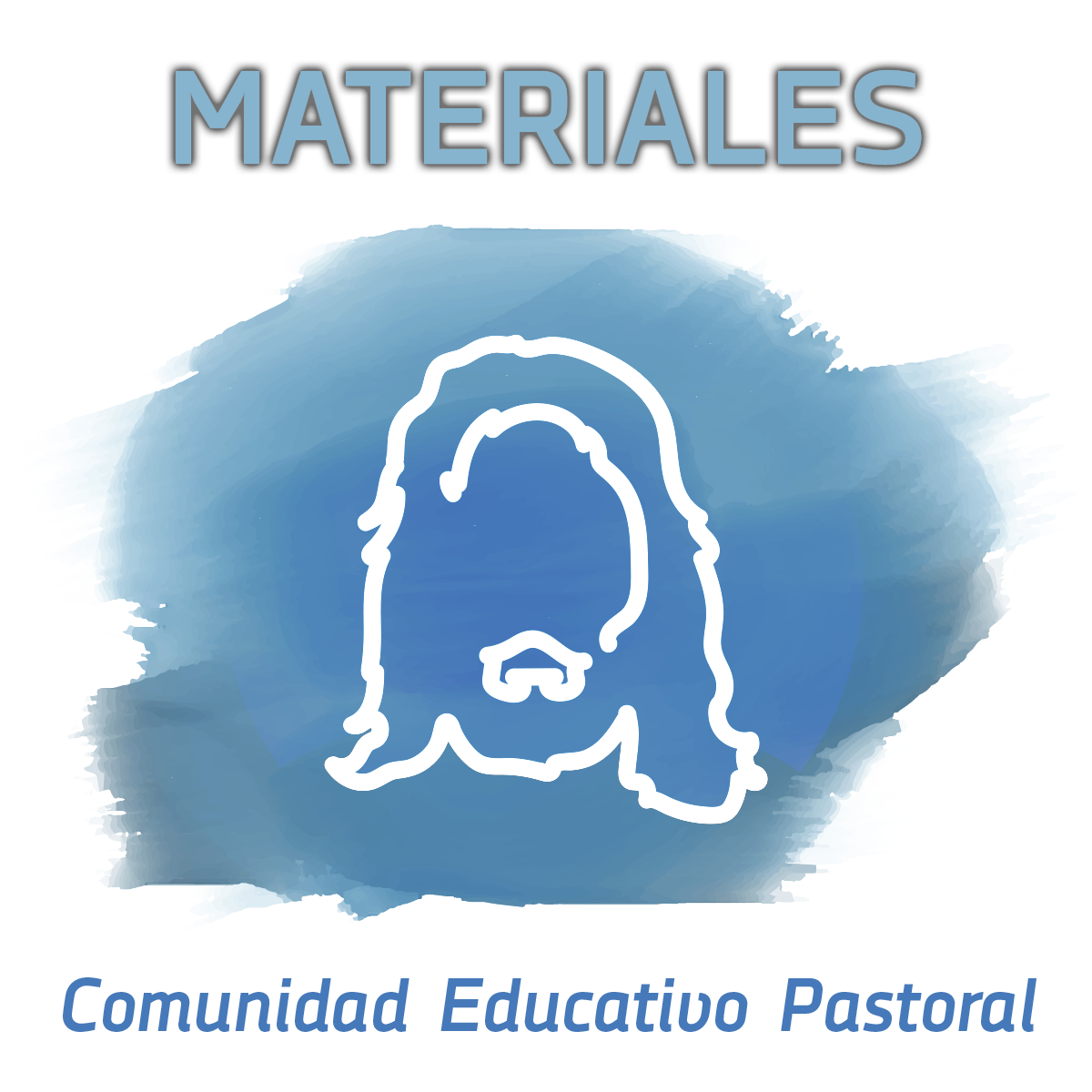 Reunión de grupo IEF sobre el tema vocacional para la etapa de Adolescentes (14-16 años).El juego de la vida: para ganar hay que apostar.En estos tiempos en los que las casas de apuestas están empezando a ser un problema social, el juego, las apuestas, el ganar y el perder están en boca de todos.Con esta actividad queremos ayudar a descubrir la propuesta vocacional que Dios tiene para cada uno de nosotros: una misión que colma de sentido y nos empuja a cambiar el mundo que nos rodea.Esta dinámica destinada a grupos de adolescentes también puede ayudar a sus educadores a recordar el porqué de su servicio eclesial y a fortalecerlos en su vocación.El juego recorre la vida de diferentes personajes (reales y de ficción) que en sus vidas se sintieron llamados a realizar una misión. El haber llevado a cabo esta misión (aún con sus dificultades) les reportó felicidad a ellos y a muchos otros.Se hace hincapié en el reconocer que muchos antes que nosotros, fueron capaces de escuchar a Dios, de saber leer sus mediaciones, de aceptar lo que Dios les proponía y que hizo que pusiesen toda su vida en juego; nos cuestiona y nos lleva a preguntarnos qué tiene Dios que decirme a mí.Que el ejemplo de estas personas que apostaron toda su vida nos ayude a responder con sinceridad y valentía a la llamada que el Señor nos sigue haciendoObjetivos:Conocer la vida de personas y personajes que supieron escuchar la llamada y decidieron tomar entre sus manos la vidaReconocer la importancia de las mediaciones en nuestras vidas. Invitando a vivir con los ojos abiertos a las mismas.Cultivar un ambiente vocacional que nos ayude a vivir nuestra vida como vocación y respuesta.Pasar un tiempo agradable entre los miembros del grupo.Materiales:Se necesitan únicamente las tarjetas de juego. Se recomienda imprimirlas en cartulina y después guillotinarlas.Según el número de jugadores, puede convenir hacer alguna tarjeta duplicada (personajes o especiales de acción).Está pensado para ser impreso en blanco y negro; sin embargo, las tarjetas de personaje pueden merecer la pena imprimirlas a color por ser más vistoso el juego de esta manera.Dinámica:La reunión comenzará con una pequeña introducción y motivación al tema por parte del animador. Seguidamente se explicarán las normas del juego de cartas y se jugará por un tiempo razonable (bajo criterio del animador). Después del juego se realizará un debate-coloquio empleando las preguntas finales u otras que surjan en la dinámica.Para terminar se puede hacer una pequeña oración rezando con el texto de Lucas 5,27-32 (Vocación de Leví).Reglas de juego:El juego está pensado para aproximadamente 14 jugadores. En caso de ser un grupo elevado puede estudiarse el duplicar algún personaje o bien dividir el grupo en dos y haciendo dos juegos de cartas jugar de manera independiente. Si el grupo fuese pequeño, se pueden retirar algunos personajes.Se reparten 8 cartas a cada jugador, el resto de las cartas se ponen en un montón boca abajo y a la última carta se le da la vuelta y se pone en otro montón al lado del primero.En su turno, cada jugador comenzará cogiendo una carta: bien una de las que se encuentran boca arriba (sólo la del último turno) o bien una carta del mazo que está boca abajo. Para finalizar el turno se despojará de una carta que dejará en el mazo de cartas boca arriba y pasará el turno al compañero siguiente.Durante su turno cada jugador podrá:Abrirse: para abrirse se necesitará al menos tres cartas consecutivas de un personaje. (Puede abrirse varias veces:  uno, dos o más personajes)1 Personaje (fotografía)2 Comienzos3 La llamada4 Mediación5 Misión6 Crisis7 RespuestaCompletar la vida de su personajeCompletar la vida de un personaje de otro compañeroAdemás de las cartas ordinarias, habrá cartas especiales de acción (no se podrán tomar de las cartas boca arriba). Estas se jugarán como última carta al finalizar el turno:+2: El jugador siguiente deberá tomar dos cartas del mazo boca abajo salvo que posea otra carta +2, con lo cual el siguiente tendrá que robar cuatro (y así de manera indefinida hasta que alguien no tiene más cartas de +2)Intercambio de mazo: el jugador que juegue esta carta podrá intercambiar las cartas de mano del jugador que elija. Continúa el turno el jugador siguiente al que jugó la carta.Comodín: Podrá ser intercambiada por cualquier carta que se desee a la hora de componer las vidas de los personajes. Si se posee la carta a la que está substituyendo podrá ser cambiada (siempre dentro del turno). Turno sin jugar: Se salta el turno del siguiente jugador que no jugará hasta la siguiente mano. El objetivo del juego será quedarse sin cartas en la mano. El primero que lo consiga gana esa ronda. Se pueden jugar tantas rondas como se deseen.Se puede jugar por un tiempo determinado, por número de partidas o por número de victorias.Al final del documento queda un juego de cartas por si se quiere añadir algún personaje más a este elenco de vidas. Preguntas para el diálogo (escoger las que mejor se adapten al grupo):¿Hay alguna vida o algún aspecto de alguna que te llama la atención?¿Encuentras alguna característica común a todas estas vidas?¿Te sorprende cómo tantos personajes nacidos en ambientes de riqueza decidan renunciar a todas las comodidades? ¿A qué piensas que puede ser debido?¿Cuándo las personas se sienten llamadas, siempre siguen su llamada/vocación? ¿Piensas que fue sencillo para estos personajes el tomar la decisión de atender a la llamada/vocación?¿Qué consecuencias tuvo para estas personas el seguir su vocación?Parece que todas estas historias, son del pasado ¿Conoces otras personas que se han dejado guiar por su vocación?Si nos fijamos en estas vidas, vemos la importancia de estar atentos a las mediaciones (la voz de la conciencia, la realidad, la pobreza, las necesidades de los demás, la voz de Dios…) ¿Tu estás atento a estas señales?Dios no escoge a los más preparados, sino que prepara a los que escoge. ¿Estás de acuerdo con esta afirmación?¿Has pensado que en “eso que te gusta” puede ser que te esté hablando Dios? Quizás no te sientas llamado por Dios a… (o quizás sí). Es importante no ahogar estas llamadas ¿Alguna vez hablado de estos temas antes?Otras que surjan del diálogoSe puede terminar la reunión con una pequeña oración entorno a la vocación.Oración finalLos publicanos trabajaban para los romanos recaudando los impuestos para Roma. La gente los consideraba pecadores y traidores a su propio pueblo. Normalmente incrementaban las tasas para poder llevarse ellos la diferencia y obtener beneficio.Jesús lo llamó como a muchos otros. Leví decidió atender a esa llamada y seguir a Jesús. Se complicó maravillosamente la vida por causa del Reino de Dios.Lucas 5,27-32Salió Jesús y vio a un publicano llamado Leví, sentado al mostrador de los impuestos, y le dijo:—Sígueme.Él, dejándolo todo, se levantó y le siguió. Leví ofreció en su honor un gran banquete en su casa, y estaban a la mesa con ellos un gran número de publicanos y otros. Y murmuraban los fariseos y sus escribas diciendo a los discípulos de Jesús:—¿Cómo es que coméis y bebéis con publicanos y pecadores?Jesús les respondió:—No necesitan médico los sanos, sino los enfermos. No he venido a llamar a los justos, sino a los pecadores a que se conviertan.Oración:Señor Jesús, tú pasas ante nosotros, nos miras con cariño y nos llamas a seguirte.Tu llamada nos sorprende e interpela, tus ojos nos fascinan y tu acogida nos envuelve.Señor, gracias por llamarnos aunque seamos pecadores.Gracias por sanar nuestras vidas.Danos fuerzas para dejarlo todo y seguirte.1 Personaje2 Comienzos3 La llamada4 Mediación5 Misión6 Crisis7 RespuestaDon BoscoDon Bosco nace en 1815 en el seno de una familia humilde de campesinos. A los 3 años, su padre fallece y toda la familia queda al cargo de Mamá MargaritaA los nueve años tiene un extraño sueño en el que se le presentaba lo que más tarde sería su misión entre los jóvenes.Desde chaval Don Bosco se dio cuenta que quería ser sacerdote. Fue providencial el apoyo de Don Calosso y posteriormente San José CafasoDespués de ordenado, Don Bosco deberá elegir a qué apostolado se dedicará el resto de su vida. Don Calosso le muestra la penuria de los jóvenes pobres y encarcelados. Don Bosco elegirá a los más pobres.Cuando inicia el trabajo con los jóvenes, a Don Bosco lo van echando de todos los sitios en los que se reunía. Además, muchos de sus colaboradores lo abandonan. Necesita estabilidad de lugar y colaboradoresDon Bosco acompañado por algunos de los jóvenes de su oratorio decide fundar una nueva orden religiosa que asegure el cuidado de su jóvenes pobres y abandonadosMaría MazzarelloHija de campesinos y primera de siete hermanos, María Mazzarello nace en Mornese (norte de Italia) en 1837Desde joven, María M. junto con otras jóvenes de su pueblo se dedicó a ayudar a las niñas de MorneseEl Padre Pestarino, le habló a Don Bosco acerca de lo que las jóvenes de su pueblo que estaban haciendo con las chicas necesitadas; algo similar a lo que Don Bosco con los chicos en Turín. El encuentro con Don Bosco marcó profundamente a María Mazzarello.Decidió hacerse religiosa y atender a las chicas necesitadas. María Mazzarello se vio sin quererlo como la madre superiora de una nueva congregaciónLas Hijas de María Auxiliadora comenzaron su misión en una pequeña escuela. Al pueblo de Mornese no le gustó nada la nueva fundación y supuso una fuente de problemas Pronto la congregación comienza a crecer y a multiplicarse las fundaciones.María Mazzarello fallece en 1881.AbrahamAbram era un ganadero que vivía en “Ur de los caldeos” (Mesopotamia)Cuando tenía 75 años, Dios se dirigió a él y le ordenó salir de su tierra e ir a dónde le indicase. Dios le prometió que sería el padre de un gran pueblo, pero sin embargo su mujer era anciana como él y estérilAbraham tomó todas sus posesiones y partió a donde el Señor le había dicho.Vivió durante años en diferentes lugares sin tener descendenciaCuando tenía 100 años, nació su hijo Isaac, pero Dios puso a prueba a Abraham y le pidió que se lo entregase en sacrificio.Abraham pasa y la prueba y Dios renueva con él la promesa de descendencia. Abraham está considerado el padre de todos los creyentesFrodo BolsónLos padres de Frodo fallecen en un accidente de barco. Su tío Bilbo lo acoge y lo cuidaBilbo le dejará en herencia un anillo. Pronto se da cuenta que es especial y es convocado a un concilio que tiene como fin, ver que se hace con él.Gándalf ha cuidado desde pequeño a Frodo y le ayudará en esta misión. Junto a ellos aparecen otros siete Compañeros del Anillo que le ayudarán en su misión.Frodo decide llevar el anillo al Monte del Destino para destruirlo.A lo largo de esta aparecerán personajes que ayudarán y otros que entorpecerán la misiónSon muchos los peligros y peripecias que tendrá que sobrellevar hasta cumplir su misión.La comunidad se separará y deberá afrontar la parte más dura ayudado solamente por SamGracias al apoyo de Sam y la intervención de Gollum consiguen destruir el anillo y el poder de SauronMoisésHijo de padres hebreos. Para evitar que fuera asesinado, su madre lo abandona en una canasta en el Nilo. La hija del faraón lo salva y lo cría.Cuando fue adulto, vio como maltrataban a un esclavo hebreo. Mató a los maltratadores y huyó al desierto. Fue 40 años pastor de ovejas.Moisés llevó a su rebaño al monte Horeb y allí vio una zarza que ardía sin consumirse. Cuando Moisés se aproximó, Dios le habló desde la zarza, revelando su identidad y una misiónDios le envió a liberar a los Israelitas del poder del faraón. A conducirlos por el desierto y guiarlos a la Tierra PrometidaMoisés era tartamudo y tuvo que dirigirse al faraón y al pueblo. Además de la negativa del faraón a dejar marchar a los israelitas, tendrá que afrontar la infidelidad del pueblo de IsraelMoisés será intercesor entre Dios y su pueblo. Les entregará la Ley y les conducirá hasta las puertas de la tierra prometida donde muere.SpidermanPeter Parker es un estudiante huérfano que vive con su tío Ben y su tía May. Es mordido por una araña radioactiva en una exhibición de ciencias y "adquiere la agilidad y la fuerza proporcional de un arácnidoPeter ha vivido su adolescencia con cierta dificultad e inadaptación. Su tío Ben le ayuda a acoger los dones recibidos y a aceptar la responsabilidad que conllevan Peter decide emplear sus superpoderes en favor del bien de la gente.A lo largo de “su vida” deberá enfrentarse a los diferentes villanos.En muchas ocasiones estas luchas conllevarán renunciar a algo querido.Aun con vacilaciones y torpemente, conseguirá derrotará a las fuerzas del mal y revertir la paz del “mundo”Harry PotterCuando Lord Voldemort se dispone a aniquilar a la familia Potter, algo sale mal en el hechizo: Voldemort pierde su corporalidad y Harry sobreviveA los 11 años descubre que es un mago con grandes poderes y lo que les sucedió realmente a sus padres. Son años de aprendizaje y aventurasSon muchos los personajes que le ayudarán durante sus años en Hogwarts. Destacan sus amigos Ron, Hermione, Hagrid.Dumbeldore despunta como figura clave.Harry descubre que para poder destruir el poder de Voldemort, deberá destruir todas las reliquias de la muerte que Voldemort había creado para asegurar su pervivencia.Harry descubre que la última reliquia de la muerte que había creado Voldemort es el mismo, y que debería entregar su vida para posibilitar la derrota del mago oscuro.Después de entregar su vida y volver de un limbo. Consigue derrotar a Voldemort para siempre.Virgen MaríaNació a finales del I a.C en Nazaret. Entorno a los 12 años se prometió con José.El ángel Gabriel le comunica que concebirá y dará a luz un hijo por obra de DiosDios se hace presente en su vida a través de un enviado que le anuncia su maternidad de su Hijo. La misión que se le encomienda es dar a luz y cuidar a JesúsA la Virgen María le tocará acompañar la vida, la pasión y la muerte en cruz de su hijo.María responderá un sí que se irá actualizando y renovando a lo largo de su vida. Hoy en día la veneramos como la Madre de Dios y otras advocacionesSimba Es el cachorro de león destinado a ser el heredero del trono de la sabanaDespués de diferentes avatares en el que muere Mufasa, su padre. Se ve obligado a abandonar el reino y a vagar fuera de la sabana.El encuentro con Timón y Pumba, y más tarde con su amiga Nala le ayudan a recuperar su verdadera identidad y aceptar su destino.Simba está llamado a destronar a su tío Scar y ser el nuevo rey para que la prosperidad regrese a la sabana.Decide luchar contra Scar y las hienas. Está a punto de perder la vidaSimba se convierte en el nuevo Rey. Vuelve el agua y los pastos. Así, hace que todos los animales regresen a las Tierras del Reino muy felices, continuando el ciclo de la vida.Luke SkywalkerLuke vive en como granjero en Tatooine. Es un joven con ganas de conocer la galaxia y viajarLimpiando a R2-D2 ve una grabación dirigida a un tal Obi-Wan Kenobi. Se dispone a encontrarloObi-Wan Kenobi le revela quién fue su padre y lo entrenará en los caminos de la fuerza.Su planeta es destruido por la Estrella de la Muerte y decide luchar a favor de los rebeldesSon hechos prisioneros, pero consiguen recatara a la princesa Leia y escapar a la princesa Leia.En un ataque suicida consigue destruir la Estrella de la Muerte. Desde entonces su suerte quedará ligada a los JediSan Francisco de AsísEn 1181 nace en Asis Giovanni. Pertenece a una familia de ricos comerciantes. Durante su juventud llevó una vida disoluta y despreocupadaVivió como soldado y durante un tiempo convivió con leprosos. De repugnarle el mirarlos, poco a poco le fueron conmoviendo.Pasando cerca de la iglesia en ruinas de San Damián, escuchó al crucifijo que le decía: Francisco, vete y repara mi iglesia.Francisco comenzó a vivir desprendido de toda riquezaPronto se le unieron varios compañeros que bajo la pobreza que se dedicaron a atender leprosos, pobres, enfermos… Trabajando en faenas más humildes. Después de haber fundado la Orden de los Hermanos Menores (Franciscanos) Se producen números desencuentros contra él por parte de sus propios hermanos frailes.Francisco sufrió en sus últimos años muchas manifestaciones místicas. Murió 1226 en AsísSan Ignacio de LoyolaNació en Loyola (Guipúzcoa) en seno de una familia de la nobleza. Se hizo militar.Fue herido en un combate en Pamplona; esto lo dejó convaleciente. Durante la recuperación decidió abandonar su anterior vida y hacerse religioso. Cerca de Manresa, a las orillas del río Cardoner, Ignacio optó por vivir con Jesús y para ÉlDecidió trabajar por la salvación de los demás. Fundó la Compañía de Jesús y se dedicó a difundir los Ejercicios EspiritualesEl espectacular crecimiento de la Compañía de Jesús estuvo plagado de dificultades; granjeándose muchas amistades, pero también enemigosMurió en Roma en 1556 aquejado de una enfermedad digestiva. Sus Ejercicios han ayudado a muchos a seguir a JesúsSan Pablo de TarsoNacido en torno al 5 d.C. en la ciudad de Tarso. Es un judío practicante que se dedica a perseguir a los cristianos.Después del martirio de San Esteban (que Pablo presenció y aprobó) se dirigió a Damasco para apresar a más cristianos. En el camino tuvo una visiónEn esta visión se le apareció Jesús que le preguntaba por qué lo perseguía. Quedó ciego y fue atendido por Ananías que lo instruyó en el cristianismoDesde aquel momento se convirtió en el más ferviente difusor del Evangelio de JesúsEl conflicto que se produjo por el anuncio de Jesús, lo llevó a enfrentarse al judaísmo y posteriormente a ser encarceladoEn torno al año 60 se produce en Roma su muerte violenta a causa de la feSanta Teresa de ÁvilaNace en 1515 en Ávila. Desde joven no gozó de buena salud A los 21 años siente la llamada a ser monja. Pese a la oposición paterna ingresa en el convento de carmelitas de la EncarnaciónDespués de años de enfermedad y “sequía espiritual”, al contemplar una imagen de Jesús en la pasión, se produce en ella una conversión profundaDescontenta por la vida relajada que llevaban las monjas, se siente llamada a llevar a cabo una reforma de la orden carmelita: Las carmelitas descalzasLos intentos de reforma no fueron bien acogidos ni por las carmelitas, ni por la ciudad de Ávila. Se produjeron revueltas y fue denunciada a la inquisiciónEn vida consiguió fundar 20 nuevos conventos. Es declarada doctora de la iglesia por sus enseñanzas. Muere en 1582 en Alba de TormesSanta Hildegarda de BingenNació en 1098 en Bermersheim, Alemania en el seno de una familia de la noblezaSus padres desde pequeña la ofrecieron a un convento como oblata. Sufre constantes episodios de visiones.Se aconseja con San Bernardo de Claraval para acoger estas visiones. Comienza con una nueva fundación en donde se vive con sencillez y pobreza.Se siente llamada a la predicación y recorre todo el oeste de Alemania. Algo impensable para una mujer en su tiempo. Escribe y se convierte en consejera de gente importante. Después de haber fundado muchos monasterios, fue acusada de haber acogido el enterramiento de un noble excomulgado. Fue puesta en entredichoEn un bello escrito, se defendió de las acusaciones y fueron levantadas las sanciones.Murió en 1179. Fue declarada doctora y se le reconocen trabajos en muchos campos del saber.Santa Clara de AsísNació en Asís el año 1193 en el seno de una familia noble. Desde joven siempre fue una fervorosa creyenteAsombrada por el carisma de San Francisco, decidió unirse a su movimiento de vida pobre y austeraClara fue de las primeras mujeres en escribir una regla de vida religiosa para mujeres. Su misión era la oración y atención a los pobresSu familia intentó por todos los medios que no se hiciese religiosa. La pobreza radical con la que querían vivir levantaba sospechas en la IglesiaDespués de muchos litigios consiguió que les concedieran el privilegio de vivir realmente pobres.Murió en 1253 en AsísSanta Edith SteinNace en Alemania en 1891 en el seno de una familia judía. Estudiante de filosofía y atea militante.Durante la Primera Guerra Mundial, trabajo como enfermera. Esta labor la marcaría profundamenteLa lectura de los Ejercicios Espirituales de San Ignacio y otros libros, la marcaron. Un día vio entrar una señora mayor en la iglesia a rezar y se conmovióSe convirtió al cristianismo y decidió hacerse monja carmelita. Continuó con una gran labor intelectualDespués del ascenso al poder de Hitler, fue detenida por la Gestapo y llevada al campo de concentración de Auschwitz.En 1942 fue llevada a las cámaras de gas donde falleció convirtiéndose en mártir.Santa María MicaelaNace en una familia aristocrática de Madrid en 1809. Frecuenta la corte de Isabel IIDesde joven se sintió llamada a diferentes obras de caridadLa visita a los hospitales donde se encontraban las prostitutas aquejadas de venéreas, le conmueve.Liberar y promover a la mujer explotada por la prostitución o víctima de otras situaciones que la esclavizanLa atención a estas mujeres requiere una infraestructura y un equipo que dé continuidad. Surgen muchas dificultades.Funda la congregación de las Adoratrices que continúan su legado.Muere en 1865 en ValenciaSanta Teresa de CalcutaNace en Macedonia en 1910. Desde pequeña se siente llamada a ser misionera.Se hizo religiosa y durante más de 20 años, fue hermana del Instituto de la Bienaventurada Virgen María. La pobreza de la población de Calcuta le conmocionaba.Durante un viaje en tren experimentó la llamada de Dios pidiéndole que dedicara su vida a los menos privilegiados de la sociedadDespués de haberse formado en asistencia médica comienza su obra con los más pobres. Pronto se le unieron un pequeño número de hermanasLos comienzos de la misión fueron durísimos y sin apenas medios. Tuvo problemas para constituir la congregación naciente y atravesó durante décadas una crisis de feMuere en Calculta (India) en 1997 en fama de santidad. Es declarada santa pocos años despuésMartin Luther KingNace en 1929 en Atlanta (EE.UU.). Desde joven sufre la sociedad segregacionista de su país. En 1954 es “ordenado” pastor.Después de la muerte violenta de tres jóvenes negros que luchaban por los derechos civiles, decide movilizarse.Continúa capitaneando los movimientos de desobediencia civil no violenta. Una mujer intenta asesinarlo al pensar que era comunistaLa cusa de los derechos civiles y la lucha a favor de la paz, serían las luchas del resto de su vida.Continuó capitaneando este movimiento. Le llevó en numerosas ocasiones a la cárcel y fue objeto de varios atentados frustradosEn 1968 fue asesinado por un segregacionistaDietrich BonhoefferBonhoeffer nació en Breslau, Alemania (hoy Wrocław, Polonia) en el seno de una familia de la alta burguesía prusiana que integraba la élite cultural berlinesa.Estudia teología y es “ordenado” pastor. Ante la claudicación de las iglesias alemanas frente a Hitler, fundó con otros la Iglesia Confesante.El contemplar como los nazis asesinaban y enviaban a los campos de concentración a judíos, gitanos …  le movió a luchar contra el régimenDefendió la resistencia política frente al III Reich. Continuó enseñando en el seminario clandestino que él dirigía. Ayudó a escapar a judíos a SuizaFue acusado de conspiración contra Hitler y trasladado al campo de concentración de Buchenwald.Escribió números escritos espirituales de gran profundidadFalleció ejecutado en el campo de concentración de Flossenbürg en 1945 apenas dos semanas antes de que el campo de concentración fuese liberadoSan Óscar RomeroNació en 1917 en Ciudad Barrios (El Salvador). A los 13 años entró en el seminario.En 1977 fue ordenado arzobispo de El Salvador.Un sacerdote de su diócesis y amigo personal es asesinado por el Régimen. Óscar cambia su forma de entender el episcopadoLa situación de los “desprotegidos” del país hizo que comenzase a defenderlos tanto en su predicación como con acciones concretas.Óscar se hizo pastor de todo el pueblo de El Salvador. Denunciando las injusticias y protestando contra los desmanes del gobierno militar y la guerrilla de izquierdas.Comienza a sufrir intimidaciones, persecuciones y varios intentos de homicidio.En 1980 es asesinado por un tiro en el corazón mientras oficiaba la eucaristía